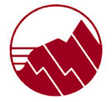 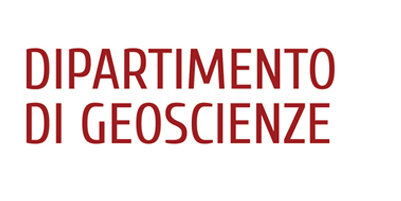 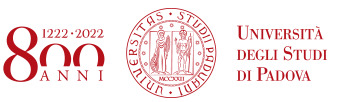 Minutes relating to the workers' training meeting,pursuant to Legislative Decree 81/2008 and subsequent amendmentsWith these minutes, in accordance with Art. 2 letter cc) of Legislative Decree 81/2008 according to which training is defined as "the set of activities aimed at making workers learn the correct use of equipment, machines, systems, substances, devices, including individual protection, and work procedures "and Art. 37 point 5, according to which" The training is carried out by an expert and in the workplace. The training consists in the practical test, for the correct and safe use of equipment, machines, plants, substances, devices, including personal protection; the training also consists in the applied exercise, for safe working procedures. The training interventions carried out must be tracked [...]. "we certify thaton __________________ at ____________________________________ and for a total of ______ hours, workers were trained in the use of the following equipment and / or instruments:___________________________________________________________________________________________________________________________________________________________________________________________________________________________________________________________________________________________________________________________________________________________________________________________________________________________________________________On __________________ at ____________________________________, a practical test was performed on the equipment in accordance with the procedures given during the training phase;Note:______________________________________________________________________________________________________________________________________________________________________________Delivered artwork:______________________________________________________________________________________________________________________________________________________________________________The meeting was attended by the workers whose names and results of the practical test are listed in the annex to these minutes.Training, information and training courseof workers pursuant to Legislative Decree 81/08Meeting of ..................... ..Teacher (name and surname)Signature_____________________________________________________________________N°Participant name and surname	Signature	Results of the practical test1234567891011121314151617181920Teacher (name and surname)Signature_____________________________________________________________________